GibraltarGibraltarGibraltarGibraltarMay 2030May 2030May 2030May 2030MondayTuesdayWednesdayThursdayFridaySaturdaySunday12345May Day678910111213141516171819202122232425262728293031Spring bank holidayNOTES: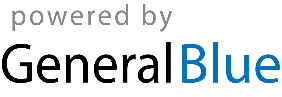 